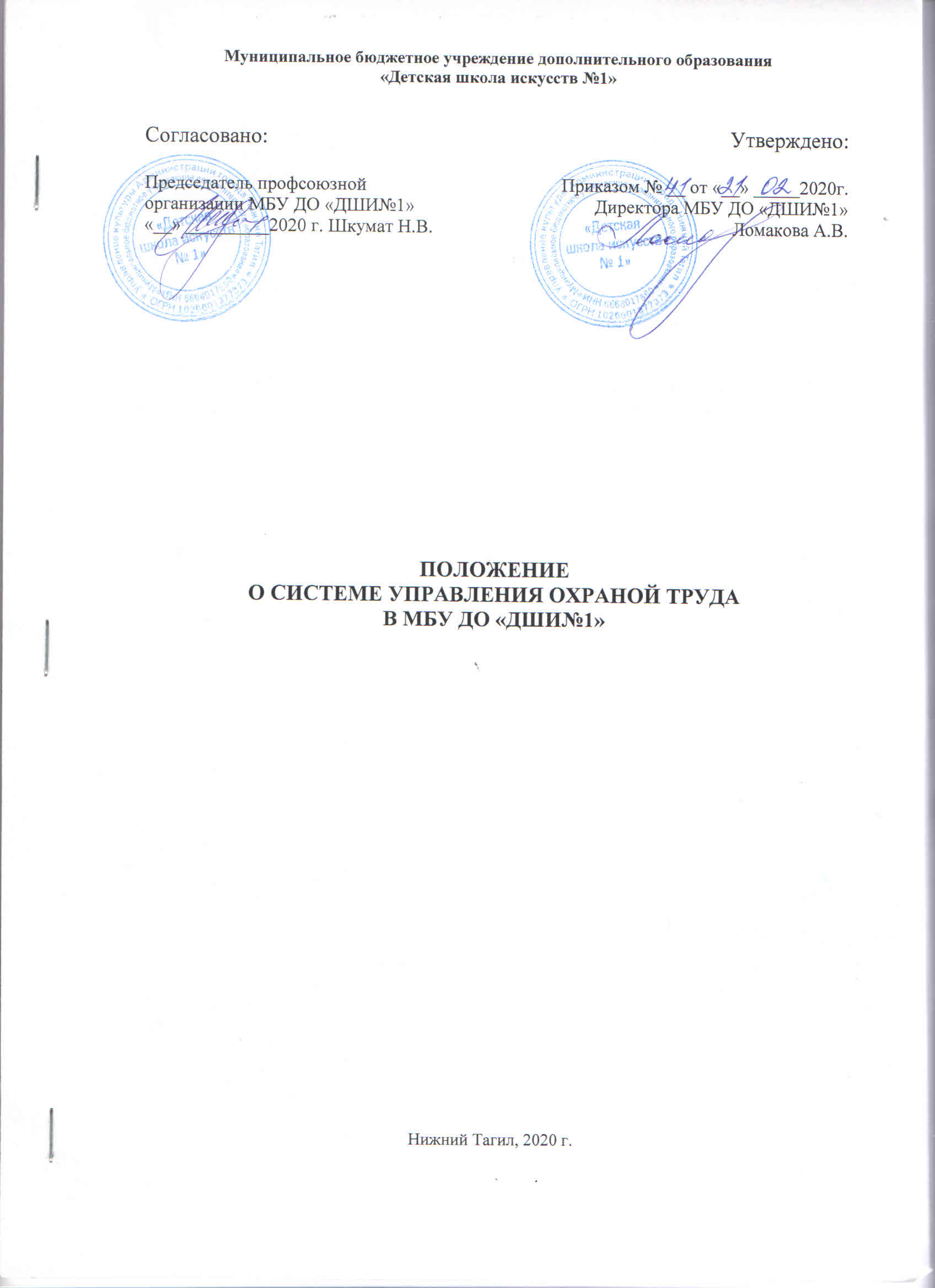 1. Общие положенияНастоящее положение о системе управления охраной труда (далее - Положение) разработано с целью создания и обеспечения функционирования системы управления охраной труда (далее – СУОТ) в муниципальном бюджетном учреждении дополнительного образования «Детская школа искусств №1» (далее – Учреждение). Создание и обеспечение функционирования СУОТ осуществляется работодателем посредством соблюдения государственных нормативных требований охраны труда с учетом специфики своей деятельности, достижений современной науки и наилучшей практики, принятых на себя обязательств и на основе международных, межгосударственных и национальных стандартов, руководств и рекомендаций Международной организации труда по СУОТ и безопасности производства.Положение разработано в соответствии:-  с Трудовым кодексом Российской Федерации;-  Типовым положением о системе управления охраной труда, утвержденным приказом Министерства труда и социальной защиты РФ от 19 августа 2016 года N 438н;- Межгосударственным стандартом ГОСТ 12.0.230-2007 "Система стандартов безопасности труда. Системы управления охраной труда. Общие требования";- с межгосударственным стандартом ГОСТ 12.0.230.2-2015 «Система стандартов безопасности труда. Системы управления охраной труда. Оценка соответствия. Требования.»;- с установленными правилами и инструкциями по охране труда;-  Рекомендациями Минобрнауки России по созданию и функционированию системы управления охраной труда и обеспечением безопасности образовательного процесса в образовательных организациях, осуществляющих образовательную деятельность, и иными нормативными правовыми актами по охране труда.1.3. Настоящее положение определяет порядок и структуру управления охраной труда обеспечением безопасности жизнедеятельности в Учреждении, служит правовой и организационно-методической основой формирования управленческих структур, нормативных документов.1.4. Целью создания СУОТ в Учреждении является обеспечение здоровых и безопасных условий труда работников, а также обеспечение соответствия условий труда государственным нормативным требованиям.1.5. Объектом управления является охрана труда, как система сохранения жизни и здоровья работников в процессе трудовой деятельности, включая в себя правовые, социально-экономические, организационно-технические, санитарно-гигиенические и иные мероприятия.1.6. Система управления охраной труда должна быть совместимой с другими системами управления, действующими в Учреждении.1.7. Действие СУОТ распространяется на всей территории, во всех зданиях и сооружениях работодателя.1.8. Требования СУОТ обязательны для всех работников, работающих у работодателя, и являются обязательными для всех лиц, находящихся на территории, в зданиях и сооружениях работодателя.1.9. Основой организации и функционирования СУОТ является Положение о СУОТ, разрабатываемое работодателем самостоятельно. Положение о СУОТ утверждается приказом директора Учреждения с учетом мнения работников и (или) уполномоченных ими представительных органов. 1.10. В Положение о СУОТ с учетом специфики деятельности Учреждения включаются следующие разделы (подразделы): - политика работодателя в области охраны труда; - цели работодателя в области охраны труда; - обеспечение функционирования СУОТ (распределение обязанностей в сфере охраны труда между должностными лицами работодателя); - процедуры, направленные на достижение целей работодателя в области охраны труда; - планирование мероприятий по реализации процедур; - контроль функционирования СУОТ и мониторинг реализации процедур; - планирование улучшений функционирования СУОТ; - реагирование на аварии, несчастные случаи и профессиональные заболевания; - управление документами СУОТ.2. Основные термины и определенияБезопасные условия труда - условия труда, при которых воздействие на работающих вредных и (или) опасных производственных факторов исключено либо уровни их воздействия не превышают установленных нормативов.Вредный производственный фактор - производственный фактор, воздействие которого на работника может привести к заболеванию.Государственная экспертиза условий труда - оценка соответствия объекта экспертизы государственным нормативным требованиям охраны труда.Допустимые условия труда - условия труда, при которых на организм работника воздействуют вредные производственные факторы, не удовлетворяющие установленным гигиеническим нормативам, но функциональные изменения в организме работающих в данных условиях восстанавливаются к нормальным за время регламентированного отдыха или к началу следующей рабочей смены.Знаки безопасности - представляющие собой цветографическое изображение определенной геометрической формы с использованием сигнальных и контрастных цветов, графических символов и/или поясняющих надписей знаки, предназначенные для предупреждения работающих о непосредственной или возможной опасности, запрещении, предписании или разрешения определенных действий, а также для информации о расположении объектов и средств, использование которых исключает или снижает риск воздействия опасных и (или) вредных производственных факторов.Идентификация риска - процесс нахождения, составления перечня и описания элементов риска.Локальный нормативный акт - документ, содержащий нормы трудового права, который принимается работодателем в пределах его компетенции в соответствии с законами и иными нормативными правовыми актами, коллективным договором, соглашениями.Напряженность труда - характеристика трудового процесса, отражающая преимущественную нагрузку на центральную нервную систему, органы чувств, эмоциональную сферу труда.Непрерывное совершенствование - последовательно повторяющийся процесс повышения эффективности системы управления охраной труда, направленный на улучшение деятельности организации по охране труда в целом.Несчастный случай на производстве - событие, в результате которого работник получил увечье или иное повреждение здоровья при исполнении им обязанностей по трудовому договору и в иных случаях как на территории работодателя, так и за ее пределами либо во время следования к месту работы или возвращения с места работы на транспорте, предоставленном работодателем, и которое повлекло необходимость перевода работника на другую работу, временную или стойкую утрату им профессиональной трудоспособности либо его смерть.Нормативный правовой акт - официальный документ установленной формы, принятый (изданный) в пределах компетенции уполномоченного государственного органа (должностного лица), иных социальных структур.Опасность - фактор среды и трудового процесса, который может быть причиной травмы, острого заболевания или внезапного резкого ухудшения здоровья.Опасный производственный фактор - производственный фактор, воздействие которого на работника может привести к его травме.Охрана труда - система сохранения жизни и здоровья работников в процессе трудовой деятельности, включающая в себя правовые, социально-экономические, организационно-технические, санитарно-гигиенические, лечебно-профилактические, реабилитационные и иные мероприятия.Производственная деятельность - совокупность действий работников с применением средств труда, необходимых для превращения ресурсов в готовую продукцию, включающих в себя производство и переработку различных видов сырья, строительство, оказание различных видов услуг.Профессиональное заболевание - хроническое или острое заболевание застрахованного, являющееся результатом воздействия на него вредного (вредных) производственного (производственных) фактора (факторов) и повлекшее временную или стойкую утрату им профессиональной трудоспособности и (или) его смерть.Профессиональный риск - вероятность причинения вреда здоровью в результате воздействия вредных и (или) опасных производственных факторов при исполнении работником обязанностей по трудовому договору или в иных случаях, установленных Трудовым кодексом Российской Федерации, другими федеральными законами.Рабочее место - место, где работник должен находиться или куда ему необходимо прибыть в связи с его работой и которое прямо или косвенно находится под контролем работодателя.Специальная оценка условий труда - комплекс мероприятий по выявлению вредных и (или) опасных факторов производственной среды и трудового процесса и оценке уровня их воздействия на работника.Средства индивидуальной и коллективной защиты работников - технические средства, используемые для предотвращения или уменьшения воздействия на работников вредных и (или) опасных производственных факторов, а также для защиты от загрязнения.Система управления охраной труда - комплекс взаимосвязанных и взаимодействующих между собой элементов, устанавливающих политику и цели в области охраны труда у конкретного работодателя и процедуры по достижении этих целей.Стандарты безопасности труда - правила, процедуры, критерии и нормативы, направленные на сохранение жизни и здоровья работников в процессе трудовой деятельности и регламентирующие осуществление социально-экономических, организационных, санитарно-гигиенических, лечебно-профилактических, реабилитационных мер в области охраны труда.Требования охраны труда - государственные нормативные требования охраны труда, в том числе стандарты безопасности труда, а также требования охраны труда, установленные правилами и инструкциями по охране труда.Тяжесть труда - характеристика трудовой деятельности, определяемая степенью совокупного воздействия всех элементов условий труда на функциональное состояние человека - его работоспособность, состояние здоровья и процесс воспроизводства рабочей силы.Управление профессиональными рисками - комплекс взаимосвязанных мероприятий, являющихся элементами системы управления охраной труда и включающих в себя меры по выявлению, оценке и снижению уровней профессиональных рисков.Условия труда - совокупность факторов производственной среды и трудового процесса, оказывающих влияние на работоспособность и здоровье работника.Цвета сигнальные - цвета, используемые для привлечения внимания работающих к непосредственной или возможной опасности, рабочим узлам производственного оборудования, машин, механизмов и/или элементам конструкции, инструменту, приспособлениям, другим техническим устройствам, которые могут являться источниками опасных и/или вредных производственных факторов, пожарной технике, средствам противопожарной и иной защиты, знакам безопасности и сигнальной разметке.Политика работодателя в области охраны труда2.1. Политика работодателя в области охраны труда (далее – Политика по охране труда) является публичной документированной декларацией работодателя о намерении и гарантированном выполнении им обязанностей по соблюдению государственных нормативных требований охраны труда и добровольно принятых на себя обязательств. 2.2. Политика по охране труда обеспечивает:- приоритет сохранения жизни и здоровья работников в процессе трудовой деятельности; - гарантии прав работников на охрану труда; - деятельность, направленная на профилактику и предупреждение производственного травматизма и профессиональной заболеваемости; - обеспечение выполнения требований охраны труда, содержащихся в законодательстве об охране труда; - соответствие условий труда на рабочих местах требованиям охраны труда; - учет индивидуальных особенностей работников при выборе оборудования, инструментов, сырья и материалов, средств индивидуальной и коллективной защиты; - наличие квалифицированных специалистов по охране труда; - планирование мероприятий по охране труда; - непрерывное совершенствование и повышение эффективности СУОТ; - обязательное привлечение работников, уполномоченных ими представительных органов к участию в управлении охраной труда; - неукоснительное исполнение требований охраны труда работодателем и работниками, ответственность за их нарушение;- предоставление необходимых условий и гарантий деятельности лицам, ответственным за обеспечение охраны труда, уполномоченным лицам по охране труда, членам комиссии по охране труда для правильного выполнения ими своих функций.Основные задачи СУОТ в Учреждении:реализация основных направлений политики Учреждения в сфере труда и выработка предложений по ее совершенствованию;разработка и реализация программ (мероприятий) улучшения условий и охраны труда;создание условий, обеспечивающих соблюдение законодательства по охране труда, в том числе обеспечение безопасности эксплуатации учебных и бытовых зданий и сооружений, используемых в образовательном процессе, оборудования, приборов и технических средств обучения;формирование безопасных условий труда;контроль за соблюдением требований охраны труда;обучение и проверка знаний по охране труда;предотвращение	несчастных	случаев	с	работниками	во	время	проведения образовательного процесса;охрану и укрепление здоровья работников, организацию их лечебно-профилактического обслуживания, создание оптимального сочетания режимов труда и отдыха.Политика по охране труда должна быть доступна всем работникам, работающим в Учреждении, а также иным лицам, находящимся на территории, в структурных подразделениях Учреждения.Цели работодателя в области охраны трудаОсновной стратегической целью в области охраны труда, определенной Политикой по охране труда Учреждения, является обеспечение безопасных условий труда, предотвращение либо максимальное снижение возможных последствий для происшествий, связанных с рисками для здоровья работников, улучшение условий труда.На основе регулярного анализа состояния условий труда и мониторинга процедур, обеспечивающих функционирование СУОТ, устанавливаются локальные цели, направленные преимущественно на поддержание безопасных условий труда и снижение профессиональных рисков для работников Учреждения.Количество целей определяется спецификой деятельности Учреждения.Цели могут корректироваться по результатам специальной оценки труда (СОУТ) и оперативного контроля функционирования СУОТ.Цели достигаются путем реализации процедур, предусмотренных разделом 5 настоящего Положения.4. Обеспечение функционирования СУОТ(распределение обязанностей в области охраны труда между должностными лицами работодателя)Распределение обязанностей в сфере охраны труда между должностными лицами в Учреждении осуществляется директором с использованием уровней управления.В Учреждении принята трехуровневая структура управления в области охраны труда:Управление охраной труда на первом уровне в соответствии с имеющимися полномочиями возлагаются на заведующих отделениями, заместителя директора по учебной части и заместителя директора по хозяйственной части;Управление охраной труда на втором уровне в соответствии с имеющимися полномочиями осуществляет специалист охраны труда;- Управление охраной труда на третьем уровне в соответствии с имеющимися полномочиями осуществляет директор Учреждения и комиссия по охране труда.Обязанности в сфере охраны труда должностных лиц работодателя устанавливаются в зависимости от уровня управления. При этом на каждом уровне управления устанавливаются обязанности в сфере охраны труда персонально для каждого руководителя или принимающего участие в управлении работника.Каждый работник Учреждения:выполняет правила внутреннего трудового распорядка и функции, возложенные трудовым договором;соблюдает требования охраны труда в рамках выполнения своих трудовых функций, включая выполнение требований инструкций по охране труда, правил внутреннего трудового распорядка, а также обеспечивает соблюдение производственной, технологической и трудовой дисциплины, выполнение указаний руководителя работ;проходит медицинские осмотры, психиатрические освидетельствования;проходит подготовку по охране труда;участвует в контроле за состоянием условий и охраны труда;содержит в чистоте свое рабочее место;перед началом рабочей смены (рабочего дня) проводит осмотр своего рабочего места;следит за исправностью оборудования и инструментов на своем рабочем месте;проверяет в отношении своего рабочего места наличие и исправность ограждений, предохранительных приспособлений, блокировочных и сигнализирующих устройств, средств индивидуальной и групповой защиты, состояние проходов, переходов, площадок, лестничных устройств, перил, а также отсутствие их захламленности и загроможденности;о выявленных при осмотре своего рабочего места недостатках докладывает своему непосредственному руководителю и действует по его указанию;правильно использует средства индивидуальной и коллективной защиты и приспособления, обеспечивающие безопасность труда;извещает своего непосредственного или вышестоящего руководителя о любой ситуации, угрожающей жизни и здоровью людей, о каждом несчастном случае или об ухудшении состояния своего здоровья, в том числе о проявлении признаков острого профессионального заболевания (отравления);при возникновении аварий действует в соответствии с ранее утвержденным работодателем порядком действий в случае их возникновения и принимает необходимые меры по ограничению развития возникшей аварии и ее ликвидации;принимает меры по оказанию первой помощи пострадавшим;несет ответственность за ненадлежащее выполнение возложенных на него обязанностей в сфере охраны труда и соблюдения производственной дисциплины.Заведующий отделением:несет ответственность за невыполнение членами отдела требований охраны труда;обеспечивает соответствие условий труда на рабочих местах членов отдела требованиям охраны труда;проверяет состояние оборудования и инструментов на рабочих местах членов отделения, принимает меры по устранению обнаруженных недостатков;принимает меры по отстранению от работы работников, находящихся в состоянии алкогольного, наркотического и иного токсического опьянения, с соответствующим документальным оформлением указанного факта, сообщает об этом заместителю директора по учебной части Учреждения;участвует в организации и проведении контроля за состоянием условий и охраны труда;несет ответственность за невыполнение членами отделения требований охраны труда.Специалист по охране труда:контролирует функционирование СУОТ;отслеживает изменения законодательства РФ в сфере охраны труда;осуществляет руководство организационной работой и координирует работу по охране труда Учреждения;организует размещение в доступных местах наглядных пособий и современных технических средств для проведения подготовки по охране труда;осуществляет контроль за обеспечением работников в соответствии с Трудовым кодексом Российской Федерации нормативной правовой и методической документацией в области охраны труда;контролирует соблюдение требований охраны труда в Учреждении, трудового законодательства в части охраны труда, режимов труда и отдыха работников, указаний и предписаний органов государственной власти по результатам контрольно-надзорных мероприятий;осуществляет контроль за состоянием условий и охраны труда;организует разработку структурными подразделениями Учреждения мероприятий по улучшению условий и охраны труда, контролирует их выполнение;осуществляет оперативную и консультативную связь с органами государственной власти по вопросам охраны труда;участвует в разработке и пересмотре локальных актов по охране труда;участвует в организации и проведении подготовки по охране труда;контролирует обеспечение, выдачу, хранение и использование средств индивидуальной и коллективной защиты, их исправность и правильное применение;рассматривает и вносит предложения по пересмотру норм выдачи специальной одежды и других средств индивидуальной защиты, смывающих и обезвреживающих веществ, молока, лечебно-профилактического питания, продолжительности рабочего времени, а также размера повышения оплаты труда и продолжительности дополнительного отпуска по результатам специальной оценки условий труда;участвует в организации и проведении специальной оценки условий труда;участвует в управлении профессиональными рисками;организует и проводит проверки состояния охраны труда в структурных подразделениях Учреждения;организует проведение медицинских осмотров, психиатрических освидетельствований работников;дает указания (предписания) об устранении имеющихся недостатков и нарушений требований охраны труда, контролирует их выполнение;участвует в расследовании аварий, несчастных случаев и профессиональных заболеваний, ведет учет и отчетность по ним, анализирует их причины, намечает и осуществляет мероприятия по предупреждению повторения аналогичных случаев, контролирует их выполнение;проводит вводный инструктаж для вновь принимаемых работников.Заместитель директора по хозяйственной части:обеспечивает условия труда, соответствующие требованиям охраны труда в Учреждении;обеспечивает функционирование СУОТ;распределяет обязанности в сфере охраны труда между своими подчиненными, в том числе делегирует им часть своих полномочий, определяет степень их ответственности;содействует работе комиссии по охране труда, уполномоченных работниками представительных органов;обеспечивает наличие и функционирование необходимых приборов и систем контроля;обеспечивает своевременное проведение за счет средств работодателя обязательных предварительных (при поступлении на работу) и периодических (в течение трудовой деятельности) медицинских осмотров, психиатрических освидетельствований работников;приостанавливает работы в случаях, установленных требованиями охраны труда;обеспечивает доступность документов и информации, содержащих требования охраны труда, действующие у работодателя, для ознакомления с ними работников и иных лиц;обеспечивает разработку локальных нормативных актов Учреждения.Заместитель директора по учебной части:обеспечивает условия труда, соответствующие требованиям охраны труда в Учреждении;обеспечивает функционирование СУОТ;распределяет обязанности в сфере охраны труда между своими подчиненными, в том числе делегирует им часть своих полномочий, определяет степень их ответственности;содействует работе комиссии по охране труда, уполномоченных работниками представительных органов;обеспечивает наличие и функционирование необходимых приборов и систем контроля;обеспечивает своевременное проведение за счет средств работодателя обязательных предварительных (при поступлении на работу) и периодических (в течение трудовой деятельности) медицинских осмотров, психиатрических освидетельствований работников;приостанавливает работы в случаях, установленных требованиями охраны труда;обеспечивает доступность документов и информации, содержащих требования охраны труда, действующие у работодателя, для ознакомления с ними работников и иных лиц;обеспечивает разработку локальных нормативных актов Учреждения.Директор:гарантирует права работников на охрану труда, включая обеспечение условий труда, соответствующих требованиям охраны труда;обеспечивает соблюдение режима труда и отдыха работников;обеспечивает своевременное страхование работников от несчастных случаев на производстве и профессиональных заболеваний, профессиональных рисков;организовывает ресурсное обеспечение мероприятий по охране труда;организует безопасную эксплуатацию производственных зданий, сооружений, оборудования, безопасность технологических процессов и используемых сырья и материалов;принимает меры по предотвращению аварий, сохранению жизни и здоровья работников и иных лиц при возникновении таких ситуаций, в том числе меры по оказанию пострадавшим первой помощи;обеспечивает создание и функционирование СУОТ;руководит разработкой организационно-распорядительных документов и распределяет обязанности в сфере охраны труда между своими заместителями, заведующими структурными подразделениями и специалистом охраны труда;определяет ответственность своих заместителей, заведующих структурными подразделениями и специалиста охраны труда за деятельность в области охраны труда;обеспечивает наличие квалифицированных специалистов по охране труда;организует в соответствии с Трудовым кодексом Российской Федерации проведение за счет собственных средств обязательных предварительных (при поступлении на работу) и периодических (в течение трудовой деятельности) медицинских осмотров, психиатрических освидетельствований работников;обеспечивает соблюдение установленного порядка обучения и профессиональной подготовки работников, включая подготовку по охране труда, с учетом необходимости поддержания необходимого уровня компетентности для выполнения служебных обязанностей, относящихся к обеспечению охраны труда;допускает к самостоятельной работе лиц, удовлетворяющих соответствующим квалификационным требованиям и не имеющих медицинских противопоказаний к указанной работе;обеспечивает приобретение и выдачу за счет собственных средств специальной одежды, специальной обуви и других средств индивидуальной защиты, смывающих и обезвреживающих средств в соответствии с условиями труда и согласно типовым нормам их выдачи;обеспечивает приобретение и функционирование средств коллективной защиты;организует проведение специальной оценки условий труда;организует управление профессиональными рисками;организует и проводит контроль за состоянием условий и охраны труда;содействует работе комиссии по охране труда, уполномоченных работниками представительных органов;осуществляет информирование работников об условиях труда на их рабочих местах, уровнях профессиональных рисков, а также о предоставляемых им гарантиях, полагающихся компенсациях;принимает участие в расследовании причин аварий, несчастных случаев и профессиональных заболеваний, принимает меры по устранению указанных причин, по их предупреждению и профилактике;своевременно информирует органы государственной власти о происшедших авариях, несчастных случаях и профессиональных заболеваниях;организует исполнение указаний и предписаний органов государственной власти, выдаваемых ими по результатам контрольно-надзорной деятельности;по представлению уполномоченных представителей органов государственной власти отстраняет от работы лиц, допустивших неоднократные нарушения требований охраны труда.Процедуры, направленные на достижение целей работодателя в области охраны трудаДля достижения целей в области охраны труда в Учреждении предусмотрены следующие процедуры:подготовка работников по охране труда;организация и проведение специальной оценки условий труда;управление профессиональными рисками;организация и проведение наблюдения за состоянием здоровья работников;информирование работников об условиях труда на их рабочих местах, уровнях профессиональных рисков, а также о предоставляемых им гарантиях, полагающихся компенсациях;обеспечение оптимальных режимов труда и отдыха работников;обеспечение работников средствами индивидуальной и коллективной защиты, смывающими и обезвреживающими средствами.Подготовка работников по охране труда проводится в соответствии с «Порядком обучения по охране труда и проверки знаний требований охраны труда", утвержденным совместным Постановлением Минтруда РФ и Минобразования РФ № 1/29 от 13 января 2003 года. Для организации данной процедуры устанавливается (определяется):требования к необходимой профессиональной компетентности по охране труда работников, ее проверке, поддержанию и развитию;перечень профессий (должностей) работников, проходящих подготовку по охране труда в обучающих организациях;перечень профессий (должностей) работников, проходящих подготовку по охране труда у работодателя;список работников, ответственных за проведение инструктажа по охране труда на рабочем месте в структурных подразделениях работодателя;перечень вопросов, включаемых в программу инструктажа по охране труда;состав комиссии работодателя по проверке знаний требований охраны труда;регламент работы комиссии работодателя по проверке знаний требований охраны труда;перечень вопросов по охране труда, по которым работники проходят проверку знаний в комиссии работодателя;порядок организации подготовки по вопросам оказания первой помощи пострадавшим в результате аварий и несчастных случаев в Учреждении;порядок организации и проведения инструктажа по охране труда.Организация и проведение оценки условий труда осуществляется в соответствии с Федеральным законом от 28.12.2013 № 426-ФЗ «О специальной оценке условий труда» и Приказом Минтруда России от 24.01.2014 № 33н. При этом устанавливается:порядок создания и функционирования комиссии по проведению специальной оценки условий труда, а также права, обязанности и ответственность ее членов;особенности функционирования комиссии по проведению специальной оценки условий труда при наличии обособленных структурных подразделений;организационный порядок проведения специальной оценки условий труда на рабочих местах Учреждения в части деятельности комиссии по проведению специальной оценки условий труда;порядок осуществления отбора и заключения гражданско-правового договора с организацией, проводящей специальную оценку условий труда, учитывающий необходимость привлечения к данной работе наиболее компетентной в отношении вида деятельности работодателя;порядок урегулирования споров по вопросам специальной оценки условий труда;порядок использования результатов специальной оценки условий труда.Оценка и управление профессиональными рисками осуществляется на всех уровнях управления и контроля в сфере охраны труда. Данная процедура определена Приложением к данному Положению и включает следующие мероприятия:выявление (идентификация) опасностей;оценка уровней профессиональных рисков;снижение уровней профессиональных рисков.Основой для идентификации опасностей и определения уровня профессиональных рисков служат результаты специальной оценки условий труда и контроля (проверок) состояния рабочих мест.Организация и проведение наблюдения за состоянием здоровья работников осуществляется в соответствии с «Порядком проведения обязательных предварительных и периодических медицинских осмотров (обследований) работников, занятых на тяжелых работах и на работах с вредными и (или) опасными условиями труда», утвержденным Приказом Минздравсоцразвития РФ от 12.04.2011 № 302н. Перечень профессий (должностей) работников, которые подлежат медицинским осмотрам, психиатрическим освидетельствованиям устанавливается на основании результатов специальной оценки условий труда. Медицинские осмотры могут также проводиться на добровольной основе (в том числе по предложениям работников, уполномоченных ими представительных органов, комиссии по охране труда).Информирование работников об условиях труда на их рабочих местах, уровнях профессиональных рисков, а также о предоставляемых им гарантиях, полагающихся компенсациях осуществляется в форме:включения соответствующих положений в трудовой договор работника;ознакомления работника с результатами специальной оценки условий труда на его рабочем месте;размещение сводных данных о результатах проведения специальной оценки условий труда в информационно-телекоммуникационной сети «Интернет»;размещения соответствующей информации в общедоступных местах.Обеспечение оптимальных режимов труда и отдыха работников осуществляется посредством следующих мероприятий:обеспечение рационального использования рабочего времени;обеспечение внутрисменных перерывов для отдыха работников;поддержание высокого уровня работоспособности и профилактика утомляемости работников.Обеспечение работников средствами индивидуальной и коллективной защиты, смывающими и обезвреживающими средствами осуществляется в соответствии со статьей 221 ТК РФ, Приказом Минздравсоцразвития РФ от 31.12.2010 № 1247н "Об утверждении Типовых норм бесплатной выдачи специальной одежды, специальной обуви и других средств индивидуальной защиты …» и Межотраслевыми правилами обеспечения работников специальной одеждой, специальной обувью и другими средствами индивидуальной защиты, утвержденными Приказом Минздравсоцразвития РФ от 01.06.2009 № 290н, а также применяются «Типовые нормы бесплатной выдачи работникам смывающих и (или) обезвреживающих средств», утвержденные Приказом Минздравсоцразвития РФ от 17.12.2010 № 1122н. На основании указанных нормативных документов устанавливается (определяется):наименование, реквизиты и содержание типовых норм выдачи работникам средств индивидуальной защиты (далее – СИЗ), смывающих и обезвреживающих средств, применение которых обязательно, порядок выявления потребности в обеспечении работников СИЗ, смывающих и обезвреживающих средств;порядок обеспечения работников СИЗ, включая организацию учета, хранения, дезактивации, химической чистки, стирки и ремонта средств индивидуальной защиты;перечень профессий (должностей) работников и положенных им СИЗ.Выдача работникам СИЗ, смывающих и обезвреживающих средств сверх установленных норм или в случаях, не определенных типовыми нормами их выдачи, осуществляется в зависимости от результатов проведения процедур оценки условий труда и уровней профессиональных рисков.Обеспечение безопасного выполнения подрядных работ и снабжения безопасной продукцией осуществляется путем включения в соответствующий договор пунктов,предусматривающих ответственность подрядчика и порядок контроля со стороны заказчика выполнения согласованных действия по организации безопасного выполнения подрядных работ или снабжения безопасной продукцией. При этом используется следующий набор возможностей подрядчиков или поставщиков по соблюдению требований заказчика, включая требования охраны труда:оказание безопасных услуг и предоставление безопасной продукции надлежащего качества;эффективная связь и координация с уровнями управления заказчика до начала работы;информирование работников подрядчика или поставщика об условиях труда у заказчика, имеющихся опасностях;подготовка по охране труда работников подрядчика или поставщика с учетом специфики деятельности заказчика;контроль выполнения подрядчиком или поставщиком требований заказчика в области охраны труда.6. Планирование мероприятий по реализации процедурС целью планирования мероприятий по реализации процедур, направленных на достижение целей в области охраны труда, генеральным директором Учреждения утверждается План мероприятий по охране труда (далее - План).План составляется на календарный год. Пересмотр и актуализация Плана проводится по мере необходимости преимущественно 1 раз в квартал.В Плане отражаются:результаты проведенного анализа состояния условий и охраны труда в Учреждении;общий перечень мероприятий, проводимых при реализации процедур;ожидаемый результат по каждому мероприятию, проводимому при реализации процедур;сроки реализации по каждому мероприятию, проводимому при реализации процедур;ответственные лица за реализацию мероприятий, проводимых при реализации процедур, на каждом уровне управления;источник финансирования мероприятий, проводимых при реализации процедур.Контроль функционирования СУОТ и мониторинг реализации процедурОрганизация контроля функционирования СУОТ и мониторинг реализации процедур обеспечивает:оценку соответствия состояния условий и охраны труда требованиям охраны труда, соглашениям по охране труда, подлежащим выполнению;получение информации для определения результативности и эффективности процедур;получение данных, составляющих основу для принятия решений по совершенствованию СУОТ.Применяются следующие основные виды контроля функционирования СУОТ и мониторинга реализации процедур:контроль состояния рабочего места, применяемого оборудования, инструментов, сырья, материалов, выполнения работ работником в рамках осуществляемых технологических процессов, выявления профессиональных рисков, а также реализации иных мероприятий по охране труда, осуществляемых постоянно, мониторинг показателей реализации процедур;контроль выполнения процессов, имеющих периодический характер выполнения: оценка условий труда работников, подготовка по охране труда, проведение медицинских осмотров работников;учет и анализ аварий, несчастных случаев, профессиональных заболеваний, а также изменений требований охраны труда, соглашений по охране труда, подлежащих выполнению, изменений или внедрения новых технологических процессов, оборудования, инструментов, сырья и материалов;контроль эффективности функционирования СУОТ в целом.В Учреждении принята трехступенчатая система контроля состояния условий и охраны труда:первая ступень контроля – уровень отделения, в процессе участвует непосредственно работник (самоконтроль) и заведующий отделением;вторая ступень контроля – в процессе участвует специалист по охране труда и доверенное лицо трудового коллектива (при наличии);третья ступень контроля – уровень Учреждения, в процессе участвует директор, заместитель директора по учебной части, заместитель директора по хозяйственной части.Для всех ступеней контроля предусматривается возможность осуществления общественного контроля функционирования СУОТ и мониторинга показателей реализации процедур при наличии соответствующей инициативы со стороны работников.На первой и второй ступени контроля обнаруженные несоответствия устраняются непосредственно работником, обнаружившим нарушения требований, либо принимаются меры по ограждению опасного участка и информированию вышестоящего руководителя, который определяет последующие действия по устранению несоответствия. Результаты контроля отражаются в оперативном журнале произвольной формы, например, в журнале замечаний по работе оборудования и состояния рабочих мест.Результаты третьей ступени контроля функционирования СУОТ и мониторинга реализации процедур оформляются в форме акта проверки, экземпляр которого направляется лицу, ответственному за безопасное состояние рабочих мест, либо издается распорядительный документ с мероприятиями по устранению несоответствий.В случаях, когда в ходе проведения контроля выявляется необходимость предотвращения причин невыполнения каких-либо требований, и, как следствие, возможного возникновения аварий, несчастных случаев, профессиональных заболеваний, незамедлительно осуществляются корректирующие действия, направленные на снижение профессионального риска.Периодичность контроля:первая ступень – постоянный контроль;вторая ступень – не реже одного раза в месяц;третья ступень – не реже одного раза в квартал.8.Планирование улучшений функционирования СУОТПланирование улучшения функционирования СУОТ устанавливается в зависимости от результатов контроля функционирования СУОТ и мониторинга реализации процедур, а также обязательности учета результатов расследований аварий, несчастных случаев, профессиональных заболеваний, результатов контрольно-надзорных мероприятий органов государственной власти, предложений работников и (или) уполномоченных ими представительных органов.При планировании улучшения функционирования СУОТ проводится анализ эффективности функционирования СУОТ, предусматривающий оценку следующих показателей:степень достижения целей Учреждения в области охраны труда;способность СУОТ обеспечивать выполнение обязанностей руководства, отраженных в Политике по охране труда;эффективность действий, намеченных на всех уровнях управления и контроля по результатам предыдущего анализа эффективности функционирования СУОТ;необходимость изменения СУОТ, включая корректировку целей в области охраны труда, перераспределение обязанностей должностных лиц в области охраны труда, перераспределение ресурсов Учреждения;необходимость обеспечения своевременной подготовки тех работников, которых затронут решения об изменении СУОТ;необходимость изменения критериев оценки эффективности функционирования СУОТ.Реагирование на аварии, несчастные случаи и профессиональные заболеванияС целью обеспечения и поддержания безопасных условий труда, недопущения случаев производственного травматизма и профессиональной заболеваемости в соответствии со спецификой деятельности Учреждения проводится выявление потенциально возможных аварий и выработка действий в случае их возникновения.При установлении порядка действий при возникновении аварии учитываются существующие и разрабатываемые планы реагирования на аварии и ликвидации их последствий, а также необходимость гарантировать в случае аварии:защиту людей, находящихся в опасной зоне, при возникновении аварии посредством использования внутренней системы связи и координации действий по ликвидации последствий аварии;возможность работников остановить работу и (или) незамедлительно покинуть рабочее место и направиться в безопасное место;не возобновление работы в условиях аварии;предоставление информации об аварии соответствующим компетентным органам, службам и подразделениям по ликвидации аварийных и чрезвычайных ситуаций, надежной связи работодателя с ними;оказание первой помощи пострадавшим в результате аварий и несчастных случаев на производстве и при необходимости вызов скорой медицинской помощи (или оказание первой помощи), выполнение противопожарных мероприятий и эвакуации всех людей, находящихся в рабочей зоне;подготовку работников для реализации мер по предупреждению аварий, обеспечению готовности к ним и к ликвидации их последствий, включая проведение регулярных тренировок в условиях, приближенных к реальным авариям.Результаты реагирования на аварии, несчастные случаи и профессиональные заболевания оформляются работодателем в форме акта с указанием корректирующих мероприятий по устранению причин, повлекших их возникновение.С целью своевременного определения и понимания причин возникновения аварий, несчастных случаев (при повреждении здоровья работников с временной утратой трудоспособности или необходимости перевода на другую работу) и профессиональных заболеваниях работодатель утверждает порядок расследования аварий, несчастных случаев и профессиональных заболеваний, а также оформления отчетных документов.Управление документами СУОТЛокальные нормативные акты (положения, инструкции и др.) утверждаются приказом директора Учреждения с учетом мнения работников и (или) уполномоченных ими представительных органов.Работодателем устанавливается порядок разработки, согласования, утверждения и пересмотра документов СУОТ, сроки их хранения.В качестве особого вида документов СОУТ, которые не подлежат пересмотру, актуализации, обновлению и изменению определяются учетно-контрольные документы (СОУТ) записи включая:- акты и иные записи данных вытекающие из осуществления СОУТ;- журналы учета и акты записей, данных об авариях, несчастных случаях, профессиональных заболеваниях;- записи данных о воздействиях вредных (опасных) факторов производственной среды и трудового процесса на работников и наблюдении за условиями труда и за состоянием здоровья работников;- результаты контроля функционирования СОУТ;Разработал: Специалист по охране труда: _________________    Дутчак С.Е.«____» ____________ 2020 г. Согласовано:Заместитель директора по хозяйственной части: _________________    Долгорукова М.С.«____» ____________ 2020 г.                                                                                                                               ПриложениеУправление профессиональными рискамиИдентификация опасностей, представляющих угрозу жизни и здоровья работников, и составление их перечня осуществляются с привлечением специалиста по охране труда, комиссии по охране труда, работников или уполномоченных ими представительных органов.В качестве опасностей, представляющих угрозу жизни и здоровью работников, руководители работ, проводимых в Учреждении, вправе рассматривать любые из следующих:а) механические опасности:- опасность падения из-за потери равновесия, в том числе при спотыкании или соскальзывании, при передвижении по скользким поверхностям или мокрым полам;- опасность падения с высоты, в том числе из-за отсутствия ограждения;- опасность падения из-за внезапного появления на пути следования большого перепада высот;- опасность удара;- опасность натыкания на неподвижную колющую поверхность (острие);- опасность затягивания в подвижные части машин и механизмов;- опасность наматывания волос, частей одежды, средств индивидуальной защиты;- опасность травмирования от трения или абразивного воздействия при соприкосновении;опасность падения груза;опасность разрезания, отрезания от воздействия острых кромок при контакте с незащищенными участками тела;опасность пореза частей тела, в том числе кромкой листа бумаги, канцелярским ножом, ножницами, острыми кромками металлической стружки (при механической обработке металлических заготовок и деталей);опасность от воздействия режущих инструментов (дисковые ножи, дисковые пилы);опасность травмирования, в том числе в результате выброса подвижной обрабатываемой детали, падающими или выбрасываемыми предметами, движущимися частями оборудования, осколками при обрушении горной породы, снегом и (или) льдом, упавшими с крыш зданий и сооружений;б). электрические опасности:опасность поражения током вследствие прямого контакта с токоведущими частями из-за касания незащищенными частями тела деталей, находящихся под напряжением;опасность поражения током вследствие контакта с токоведущими частями, которые находятся под напряжением из-за неисправного состояния (косвенный контакт);опасность поражения электростатическим зарядом;опасность поражения при прямом попадании молнии;опасность косвенного поражения молнией; в). термические опасности:опасность ожога при контакте незащищенных частей тела с поверхностью предметов, имеющих высокую температуру;опасность ожога от воздействия на незащищенные участки тела материалов, жидкостей или газов, имеющих высокую температуру;опасность теплового удара при длительном нахождении на открытом воздухе при прямом воздействии лучей солнца на незащищенную поверхность головы;опасность от воздействия на незащищенные участки тела материалов, жидкостей или газов, имеющих низкую температуру;г). опасности, связанные с воздействием микроклимата и климатические опасности:опасность воздействия пониженных температур воздуха;опасность воздействия повышенных температур воздуха;опасность воздействия влажности;опасность воздействия скорости движения воздуха; д). барометрические опасности:опасность неоптимального барометрического давления;опасность от повышенного барометрического давления;опасность от пониженного барометрического давления;опасность от резкого изменения барометрического давления; е). опасности, связанные с воздействием химического фактора:опасность от вдыхания паров вредных жидкостей, газов, пыли, тумана, дыма;опасность веществ, которые вследствие реагирования со щелочами, кислотами, аминами, диоксидом серы, тиомочевинной, солями металлов и окислителями могут способствовать пожару и взрыву;опасность воздействия на кожные покровы смазочных масел;опасность воздействия на кожные покровы чистящих и обезжиривающих веществ;ж). опасности, связанные с воздействием аэрозолей преимущественно фиброгенного действия:опасность воздействия пыли на глаза;опасность повреждения органов дыхания частицами пыли;опасность воздействия пыли на кожу;опасность, связанная с выбросом пыли;опасность воздействия на органы дыхания воздушных смесей, содержащих чистящие и обезжиривающие вещества;з). опасности, связанные с воздействием тяжести и напряженности трудового процесса:опасность, связанная с перемещением груза вручную;опасность от подъема тяжестей, превышающих допустимый вес;опасность, связанная с наклонами корпуса;опасность, связанная с рабочей позой;опасность психических нагрузок, стрессов;опасность перенапряжения зрительного анализатора; и). опасности, связанные с воздействием шума:опасность повреждения мембранной перепонки уха, связанная с воздействием шума высокой интенсивности;к). опасности, связанные с воздействием вибрации:опасность от воздействия локальной вибрации при использовании ручных механизмов;опасность, связанная с воздействием общей вибрации; л). опасности, связанные с воздействием световой среды:опасность недостаточной освещенности в рабочей зоне;опасность повышенной яркости света;опасность пониженной контрастности;м). опасности, связанные с воздействием неионизирующих излучений:опасность от электромагнитных излучений;опасность, связанная с воздействием лазерного излучения;опасность, связанная с воздействием ультрафиолетового излучения; н). опасности, связанные с организационными недостатками:опасность, связанная с отсутствием на рабочем месте инструкций, содержащих порядок безопасного выполнения работ;опасность, связанная с отсутствием на рабочем месте аптечки первой помощи;опасность, 	связанная	с	отсутствием	информации	 (схемы, 	знаков, 	разметки) 	о направлении эвакуации в случае возникновения аварии;опасность, связанная с допуском работников, не прошедших подготовку по охране труда;о). опасности пожара:опасность от вдыхания дыма, паров вредных газов и пыли при пожаре;опасность воспламенения;опасность воздействия повышенной температуры окружающей среды;опасность воздействия огнетушащих веществ;опасность воздействия осколков частей разрушившихся зданий, сооружений, строений; п). опасности транспорта:опасность наезда на человека;опасность травмирования в результате дорожно-транспортного происшествия; р). опасности насилия:опасность насилия от враждебно настроенных работников;опасность насилия от третьих лиц; с). опасности взрыва:опасность возникновения взрыва, происшедшего вследствие пожара;опасность воздействия высокого давления при взрыве;опасность ожога при взрыве;т). опасности, связанные с применением средств индивидуальной защиты:опасность, связанная с несоответствием средств индивидуальной защиты анатомическим особенностям человека;опасность, связанная со скованностью, вызванной применением средств индивидуальной защиты;опасность отравления.Данный список не является исчерпывающим и может дополняться.При рассмотрении перечисленных в пункте 2 настоящего Приложения опасностей устанавливается следующий порядок проведения анализа, оценки и упорядочивания всех выявленных опасностей исходя из приоритета необходимости исключения или снижения уровня создаваемого ими профессионального риска и с учетом не только штатных условий своей деятельности, но и случаев отклонений в работе, в том числе связанных с возможными авариями.Методы оценки уровня профессиональных рисков определяются руководителями работ совместно со специалистом по охране труда с учетом характера своей деятельности и сложности выполняемых операций.Допускается использование разных методов оценки уровня профессиональных рисков для разных процессов и операций.При описании процедуры управления профессиональными рисками учитывается следующее:управление профессиональными рисками осуществляется с учетом текущей, прошлой и будущей деятельности Учреждения;тяжесть возможного ущерба растет пропорционально увеличению числа людей, подвергающихся опасности;все оцененные профессиональные риски подлежат управлению;процедуры выявления опасностей и оценки уровня профессиональных рисков должны постоянно совершенствоваться и поддерживаться в рабочем состоянии с целью обеспечения эффективной реализации мер по их снижению;эффективность разработанных мер по управлению профессиональными рисками должна постоянно оцениваться.К мерам по исключению или снижению уровней профессиональных рисков относятся:исключение опасной работы (процедуры);замена опасной работы (процедуры) менее опасной;реализация инженерных (технических) методов ограничения риска воздействия опасностей на работников;реализация административных методов ограничения времени воздействия опасностей на работников;использование средств индивидуальной защиты;страхование профессионального риска.Приложение 1к положениюо системе управления охраной трудав МБУ ДО «ДШИ№1»ПЕРЕЧЕНЬДОКУМЕНТОВ ПО ОХРАНЕ ТРУДА В МБУ ДО «ДШИ№1»Приложение 2к положениюо системе управления охраной трудав МБУ ДО «ДШИ№1»ПЕРЕЧЕНЬОСНОВНЫХ ЗАКОНОДАТЕЛЬНЫХ И ИНЫХ НОРМАТИВНЫХ ПРАВОВЫХАКТОВ, ИСПОЛЬЗУЕМЫХ ПРИ ПОДГОТОВКЕ ПОЛОЖЕНИЯ СИСТЕМЫ УПРАВЛЕНИЯ ОХРАНОЙ ТРУДАПриложение 3к положениюо системе управления охраной трудав МБУ ДО «ДШИ№1»ПЕРЕЧЕНЬМЕРОПРИЯТИЙ СОГЛАШЕНИЯ ПО ОХРАНЕ ТРУДА В ОРГАНИЗАЦИИ,ОСУЩЕСТВЛЯЮЩЕЙ ОБРАЗОВАТЕЛЬНУЮ ДЕЯТЕЛЬНОСТЬОбщие положения1. Настоящий перечень мероприятий соглашения по охране труда в МБУ ДО «ДШИ№1» (далее - перечень), разработан в целях оказания практической помощи работодателям и профсоюзным организациям, членам комиссий по ведению коллективных переговоров в процессе подготовки и заключения (подписания) коллективных договоров, соглашений (включая соглашения по охране труда), в части эффективного обеспечения мероприятий по улучшению условий и охраны труда работников, а также для организации контроля за их выполнением.2. Примерный перечень разработан в соответствии с действующим Отраслевым соглашением по организациям, находящимся в ведении Министерства образования и науки Российской Федерации, и иными законодательными и нормативными правовыми актами по охране труда и здоровья <*>.--------------------------------<*> 1) Отраслевое соглашение по организациям, находящимся в ведении Министерства образования и науки Российской Федерации, на 2018 - 2020 годы;2) Приказ Минтруда России от 19.08.2016 N 438н "Об утверждении Типового положения о системе управления охраной труда";3) Приказ Минтруда России от 24.06.2014 N 412н "Об утверждении Типового положения о комитете (комиссии) по охране труда";4) Постановление Минтруда России от 08.02.2000 N 14 "Об утверждении Рекомендаций по организации работы Службы охраны труда в организациях" (ред. от 12.02.2014).Соглашение по охране труда - это правовая форма планирования и проведения мероприятий по охране труда в организации, осуществляющей образовательную деятельность (далее - организация), с указанием сроков выполнения, источников финансирования и ответственных лиц.Соглашение по охране труда, как правило, является приложением к коллективному договору организации и его важнейшей и неотъемлемой частью.Соглашение по охране труда, как документ, содержащий, в том числе и финансовое обеспечение мероприятий по охране труда и здоровья работников МБУ ДО «ДШИ№1», разрабатывается на календарный год и вступает в силу с момента его подписания работодателем (руководителем МБУ ДО «ДШИ№1») и представителем выборного коллегиального органа первичной профсоюзной организации (профкома).В отличие от других документов текущего и перспективного планирования (планов мероприятий по охране труда) соглашение по охране труда разрабатывается с учетом Типового перечня ежегодно реализуемых работодателем мероприятий по улучшению условий и охраны труда и снижению уровней профессиональных рисков, утвержденного приказом Минздравсоцразвития России от 1 марта 2012 г. N 181н.Мероприятия, предлагаемые для включения в соглашение по охране труда (Приложение 1), как правило, состоят из 5 самостоятельных разделов:- организационные мероприятия;- технические мероприятия;- лечебно-профилактические и санитарно-бытовые мероприятия;- мероприятия по обеспечению средствами индивидуальной защиты;- мероприятия, направленные на развитие физической культуры и спорта.Приложение 1ПРИМЕРНЫЙ ПЕРЕЧЕНЬ МЕРОПРИЯТИЙ СОГЛАШЕНИЯ ПО ОХРАНЕ ТРУДАПримерная форма соглашения по охране труда (Приложение 2) должна отражать наименование мероприятий, единицу учета и стоимость работ, срок выполнения мероприятий и ответственных лиц за их выполнение.Приложение 2Примерная форма соглашения по охране трудаМуниципальное бюджетное учреждениедополнительного образования«Детская школа искусств №1»МБУ ДО «ДШИ №1»П Р И К А З«21» февраля   2020 года                                                                         № ___Об утверждении Положения о системе управления охраной труда в МБУ ДО «ДШИ№1»Во исполнение требований статьи 212 Трудового кодекса РФ, руководствуясь Типовым положением о системе управления охраной труда, утвержденным приказом Минтруда России от 19 августа 2016 года № 438н,ПРИКАЗЫВАЮ:1. Утвердить Положение о системе управления охраной труда (СУОТ).2. Сотрудникам неукоснительно применять Положение о системе управления охраной труда в производственной деятельности.3. Специалисту по охране труда Дутчак С.Е. ознакомить сотрудников в листе ознакомления с настоящим приказом, экземпляр листа ознакомления приложить к оригиналу Положения о СУОТ для ответственного хранения.4. Контроль за исполнением настоящего приказа оставляю за собой. Директор                                                                                          А.В.ЛомаковаДокументОснованиеПримечаниеКоллективный договорСтатья 40 ТК РФСоглашение по охране трудаПриказ Минтруда России от 19.08.2016 N 438н "Об утверждении Типового положения о системе управления охраной труда"приказ Минтруда России от 24.06.2014 N 412н "Об утверждении Типового положения о комитете (комиссии) по охране труда"Постановление Минтруда России от 08.02.2000 N 14 "Об утверждении Рекомендаций по организации работы службы охраны труда в организациях"письмо Минобрнауки России от 08.08.2017 N 12-753 "О направлении перечня по охране труда"Соглашение по охране труда, как правило, является приложением к коллективному договору.Соглашение по охране труда разрабатывается на календарный год.Соглашение по охране труда разрабатывается с учетом Типового перечня ежегодно реализуемых работодателем мероприятий по улучшению условий и охраны труда и снижению уровней профессиональных рисков, утвержденного приказом Минздравсоцразвития России от 01.03.2012 N 181нПравила внутреннего трудового распорядкаСтатья 189 ТК РФПравила внутреннего трудового распорядка утверждаются руководителем МБУ ДО «ДШИ№1» с учетом мнения представительного органа работников и являются, как правило, приложением к коллективному договоруПоложение о системе управления охраной труда в организацииПриказ Минтруда России от 19.08.2016 N 438н "Об утверждении Типового положения о системе управления охраной труда"Письмо Минобрнауки России от 25.08.2015 N 12-1077 "О направлении Рекомендаций"Положение  о комиссии по охране трудаСтатья 218 ТК РФПриказ Минтруда России от 24.06.2014 N 412н "Об утверждении Типового положения о комитете (комиссии) по охране труда"Положение о комиссии по охране труда утверждается приказомПоложение об уполномоченном (доверенном) лице по охране труда профсоюзного комитета МБУ ДО «ДШИ№1»Постановление Исполкома Профсоюза от 26.03.2013 N 13Положение о проведении административно-общественного контроля за состоянием условий и охраны трудаПостановление Президиума ЦК профсоюза работников народного образования, высшей школы и научных учреждений от 01.07.1987 N 7 "Об утверждении Положения об административно-общественном контроле за охраной труда в учреждениях образования"Положение о проведении обучения по охране трудаСтатья 225 ТК РФПостановление Минтруда РФ и Минобразования РФ от 13.01.2003 N 1/29 "Об утверждении Порядка обучения по охране труда и проверки знаний требований охраны труда работников организаций"ГОСТ 12.0.004-2015. Межгосударственный стандарт. Система стандартов безопасности труда. Организация обучения безопасности труда. Общие положенияПоложение об организации выдачи и применения специальной одежды, специальной обуви и других средств индивидуальной защитыПриказ Минздравсоцразвития России от 01.06.2009 N 290н "Об утверждении Межотраслевых правил обеспечения работников специальной одеждой, специальной обувью и другими средствами индивидуальной защиты"Положение по разработке, учету и применению инструкций по охране трудаПостановление Минтруда РФ от 17.12.2002 N 80 "Об утверждении Методических рекомендаций по разработке государственных нормативных требований охраны труда"ГОСТ 12.0.004-2015. Межгосударственный стандарт. Система стандартов безопасности труда. Организация обучения безопасности труда. Общие положенияПриказ о назначении лиц, ответственных за организацию безопасной работыПриказ Минтруда России от 19.08.2016 N 438н "Об утверждении Типового положения о системе управления охраной труда"Письмо Минобрнауки России от 25.08.2015 N 12-1077 "О направлении Рекомендаций"Приказ о возложении обязанностей специалиста по охране трудаСтатья 217 ТК РФПриказ Минтруда России от 19.08.2016 N 438н "Об утверждении Типового положения о системе управления охраной труда"При отсутствии в штате МБУ ДО «ДШИ№1» должности специалиста по охране труда обязанности специалиста по охране труда возлагаются на одного из работников МБУ ДО «ДШИ№1», прошедшего в установленном порядке обучение по охране труда, с установлением доплатыПриказ о назначении лица, ответственного за пожарную безопасностьПостановление Правительства РФ от 25.04.2012 N 390 "О противопожарном режиме"Приказ о назначении ответственного за электрохозяйствоПриказ Минэнерго России от 13.01.2003 N 6 "Об утверждении Правил технической эксплуатации электроустановок потребителей"Назначение ответственного за электрохозяйство производится после проверки знаний и присвоения соответствующей группы по электробезопасности (не ниже IV)Приказ об административно-общественном контроле за состоянием условий и охраны трудаПостановление Президиума ЦК профсоюза работников народного образования, высшей школы и научных учреждений от 01.07.1987 N 7 "Об утверждении Положения об административно-общественном контроле за охраной труда в учреждениях образования"Приказ о введении в действие Положения о проведении обучения по охране труда и назначении ответственных лицПостановление Минтруда РФ и Минобразования РФ от 13.01.2003 N 1/29 "Об утверждении Порядка обучения по охране труда и проверки знаний требований охраны труда работников организаций"ГОСТ 12.0.004-2015. Межгосударственный стандарт. Система стандартов безопасности труда. Организация обучения безопасности труда. Общие положенияПриказ о назначении комиссии по проверке знаний требований охраны трудаПостановление Минтруда РФ и Минобразования РФ от 13.01.2003 N 1/29 "Об утверждении Порядка обучения по охране труда и проверки знаний требований охраны труда работников организаций"ГОСТ 12.0.004-2015. Межгосударственный стандарт. Система стандартов безопасности труда. Организация обучения безопасности труда. Общие положенияПриказ о проведении обучения безопасности труда в форме индивидуальной стажировки на рабочем местеГОСТ 12.0.004-2015. Межгосударственный стандарт. Система стандартов безопасности труда. Организация обучения безопасности труда. Общие положенияДля работников рабочих профессий, не имеющих опыта работы и соответствующей квалификации, сроки стажировки определяются программами стажировки длительностью от одного до шести месяцев. Для руководителей и специалистов сроки стажировки определяются решением работодателя от двух недель до одного месяца в соответствии с имеющимися у них образованием, подготовкой и опытом работыПриказ о присвоении I группы по электробезопасности неэлектротехническому персоналуПриказ Минэнерго России от 13.01.2003 N 6 "Об утверждении Правил технической эксплуатации электроустановок потребителей"Присвоение I группы по электробезопасности проводит работник из числа электротехнического персонала с группой по электробезопасности не ниже III с периодичностью не реже 1 раза в годПриказ о введении в действие инструкций по охране трудаПостановление Минтруда РФ от 17.12.2002 N 80 "Об утверждении Методических рекомендаций по разработке государственных нормативных требований охраны труда"Директор МБУ ДО «ДШИ№1» обеспечивает разработку, согласование (с учетом изложенного в письменном виде мнения выборного профсоюзного или иного уполномоченного работниками органа) и утверждение инструкций по охране труда для работниковПриказ о продлении срока действия инструкции по охране трудаПостановление Минтруда РФ от 17.12.2002 N 80 "Об утверждении Методических рекомендаций по разработке государственных нормативных требований охраны труда"Приказ об обеспечении работников специальной одеждой, специальной обувью и другими средствами индивидуальной защитыПриказ Минздравсоцразвития России от 01.06.2009 N 290н "Об утверждении Межотраслевых правил обеспечения работников специальной одеждой, специальной обувью и другими средствами индивидуальной защиты"Приказ об образовании комиссии по проведению специальной оценки условий трудаФедеральный закон от 28.12.2013 N 426-ФЗ "О специальной оценке условий труда"Приказ об утверждении состава комиссии по охране трудаПриказ Минтруда России от 24.06.2014 N 412н "Об утверждении Типового положения о комитете (комиссии) по охране труда"Инструкции по охране труда для работниковПостановление Минтруда РФ от 17.12.2002 N 80 "Об утверждении Методических рекомендаций по разработке государственных нормативных требований охраны труда"Инструкция по охране труда для работника разрабатывается исходя из его должности, профессии или вида выполняемой работы. Пересмотр инструкций должен производиться не реже одного раза в 5 летПрограмма вводного инструктажа по охране трудаГОСТ 12.0.004-2015. Межгосударственный стандарт. Система стандартов безопасности труда. Организация обучения безопасности труда. Общие положенияПрограмма первичного инструктажа по охране труда на рабочем местеГОСТ 12.0.004-2015. Межгосударственный стандарт. Система стандартов безопасности труда. Организация обучения безопасности труда. Общие положенияПрограмма обучения приемам оказания первой помощи пострадавшимГОСТ 12.0.004-2015. Межгосударственный стандарт. Система стандартов безопасности труда. Организация обучения безопасности труда. Общие положенияПрограмма стажировки на рабочем местеГОСТ 12.0.004-2015. Межгосударственный стандарт. Система стандартов безопасности труда. Организация обучения безопасности труда. Общие положенияЖурнал регистрации вводного инструктажаГОСТ 12.0.004-2015. Межгосударственный стандарт. Система стандартов безопасности труда. Организация обучения безопасности труда. Общие положенияЖурнал регистрации инструктажа на рабочем местеГОСТ 12.0.004-2015. Межгосударственный стандарт. Система стандартов безопасности труда. Организация обучения безопасности труда. Общие положенияЖурнал регистрации целевого инструктажаГОСТ 12.0.004-2015. Межгосударственный стандарт. Система стандартов безопасности труда. Организация обучения безопасности труда. Общие положенияЖурнал учета присвоения группы I по электробезопасности неэлектротехническому персоналу"ПОТ Р М-016-2001. РД 153-34.0-03.150-00. Межотраслевые Правила по охране труда (Правила безопасности) при эксплуатации электроустановок"Журнал учета инструкции по охране труда для работниковПостановление Минтруда РФ от 17.12.2002 N 80 "Об утверждении Методических рекомендаций по разработке государственных нормативных требований охраны труда"Журнал учета выдачи инструкций по охране труда для работниковПостановление Минтруда РФ от 17.12.2002 N 80 "Об утверждении Методических рекомендаций по разработке государственных нормативных требований охраны труда"Личные карточки учета выдачи СИЗПриказ Минздравсоцразвития России от 01.06.2009 N 290н "Об утверждении Межотраслевых правил обеспечения работников специальной одеждой, специальной обувью и другими средствами индивидуальной защиты"Протоколы заседания комиссии по проверке знаний требований охраны труда работниковПостановление Минтруда РФ и Минобразования РФ от 13.01.2003 N 1/29 "Об утверждении Порядка обучения по охране труда и проверки знаний требований охраны труда работников организаций"Личные карточки прохождения обучения безопасности трудаГОСТ 12.0.004-2015. Межгосударственный стандарт. Система стандартов безопасности труда. Организация обучения безопасности труда. Общие положенияУдостоверения о проверке знаний требований охраны трудаПостановление Минтруда РФ и Минобразования РФ от 13.01.2003 N 1/29 "Об утверждении Порядка обучения по охране труда и проверки знаний требований охраны труда работников организаций"Представления уполномоченного лица по охране трудаПостановление Исполкома Профсоюза от 26.03.2013 N 13Предписания специалиста по охране трудаПостановление Минтруда России от 08.02.2000 N 14 "Об утверждении Рекомендаций по организации работы Службы охраны труда в организации"NНаименование документа1.Трудовой кодекс Российской Федерации2.Кодекс Российской Федерации об административных правонарушениях3.Федеральный закон от 29 декабря 2012 г. N 273-ФЗ "Об образовании в Российской Федерации"4.Федеральный закон от 30 марта 1999 г. N 52-ФЗ "О санитарно-эпидемиологическом благополучии населения"5.Федеральный закон от 21 июля 1997 г. N 116-ФЗ "О промышленной безопасности опасных производственных объектов"6.Федеральный закон Российской Федерации от 12 января 1996 г. N 10-ФЗ "О профессиональных союзах, их правах и гарантиях деятельности"7.Федеральный закон Российской Федерации от 24 июля 1998 г. N 125-ФЗ "Об обязательном социальном страховании от несчастных случаев на производстве и профессиональных заболеваний"8.Федеральный закон от 16 июля 1999 г. N 165-ФЗ "Об основах обязательного социального страхования9.Федеральный закон от 21 ноября 2011 г. N 323-ФЗ "Об основах охраны здоровья граждан в Российской Федерации"10.Федеральный закон от 28 декабря 2013 г. N 421-ФЗ "О внесении изменений в отдельные законодательные акты Российской Федерации в связи с принятием Федерального закона "О специальной оценке условий труда"11.Федеральный закон N 426-ФЗ от 28 декабря 2013 г. "О специальной оценке условий труда"12.Письмо Минобрнауки России от 8 августа 2017 г. N 12-753 "О направлении перечня по охране труда"13.Постановление Минтруда труда России и Минобразования России от 13 января 2003 г. N 1/29 "Об утверждении Порядка обучения по охране труда и проверки знаний требований охраны труда работников организаций"14.Постановление Министерства труда и социального развития Российской Федерации от 17 января 2001 г. N 7 "Об утверждении рекомендаций по организации работы кабинета охраны труда и уголка охраны труда"15.Постановление Министерства труда и социального развития Российской Федерации от 22 января 2001 г. N 10 "Об утверждении межотраслевых нормативов численности работников службы охраны труда в организациях"16.Постановление Министерства труда и социального развития Российской Федерации от 8 февраля 2000 г. N 14 "Об утверждении Рекомендаций по организации работы службы охраны труда в организации"17.Постановление Исполкома ЦС Профсоюза работников народного образования и науки РФ от 26 марта 2013 г. N 13 "Положение об уполномоченном (доверенном) лице по охране труда профсоюзного комитета МБУ ДО «ДШИ№1»".18.Постановление Минтруда РФ от 18 июля 2001 г. N 56 "Об утверждении Временных критериев определения степени утраты профессиональной трудоспособности в результате несчастных случаев на производстве и профессиональных заболеваний, формы программы реабилитации пострадавшего в результате несчастного случая на производстве и профессионального заболевания"19.Постановление Минтруда России от 25 декабря 1997 г. N 66 "Об утверждении Типовых отраслевых норм бесплатной выдачи работникам специальной одежды, специальной обуви и других средств индивидуальной защиты"20.Постановление Минтруда РФ от 24 октября 2002 г. N 73 "Об утверждении форм документов, необходимых для расследования и учета несчастных случаев на производстве, и Положения об особенностях о расследования несчастных случаев на производстве"21.Постановление Министерства труда и социального развития Российской Федерации от 17 декабря 2002 г. N 80 "Об утверждении Методических рекомендаций по разработке государственных нормативных требований охраны труда"22.Методические рекомендации по разработке инструкций по охране труда (утв. Минтрудом РФ 13 мая 2004 г.)23.Постановление Правительства РФ от 25 февраля 2000 N 162 "Об утверждении перечня тяжелых работ и работ с вредными или опасными условиями труда, при выполнении которых запрещается применение труда женщин" (с изменениями и дополнениями)24.Постановление Совета Министров Правительства РФ от 28 апреля 1993 г. N 377 "О реализации Закона Российской Федерации "О психиатрической помощи и гарантиях прав граждан при ее оказании"25.Постановление Правительства РФ от 23 сентября 2002 г. N 695 "О прохождении обязательного психиатрического освидетельствования работниками, осуществляющими отдельные виды деятельности, в том числе деятельность, связанную с источником повышенной опасности (с влиянием вредных веществ и неблагоприятных производственных факторов), а также работающими в условиях повышенной опасности".26.Постановление Правительства РФ от 31 августа 2002 г. N 653 "О формах документов, необходимых для расследования и учета несчастных случаев на производстве"27.Постановление Правительства Российской Федерации от 15 декабря 2000 г. N 967 "Об утверждении положения "О расследовании и учете профессиональных заболеваний"28.Приказ Минтруда России от 19 августа 2016 г. N 438н "Об утверждении Типового положения о системе управления охраной труда"29.Рекомендации по созданию и функционированию системы управления охраной труда и обеспечением безопасности образовательного процесса в образовательных организациях, осуществляющих образовательную деятельность (письмо Министерства образования и науки РФ от 25 августа 2015 г. N 12-1077)30.Приказ Минтруда России от 20 февраля 2014 г. N 103н "О внесении изменений и признании утратившими силу некоторых нормативных правовых актов Министерства труда и социального развития Российской Федерации, Министерства здравоохранения и социального развития Российской Федерации, Министерства труда и социальной защиты Российской Федерации"31.Приказ Министерства здравоохранения и социального развития Российской Федерации от 24 февраля 2005 г. N 160 "Об определении степени тяжести повреждения здоровья при несчастных случаях на производстве"32.Приказ Министерства здравоохранения и социального развития РФ от 5 марта 2011 г. N 169н "Об утверждении требований к комплектации изделиями медицинского назначения аптечек для оказания первой помощи работникам"33.Приказ Министерства здравоохранения Российской Федерации от 28 мая 2001 г. N 176 "О совершенствовании системы расследования и учета профессиональных заболеваний в Российской Федерации"34.Приказ Министерства здравоохранения и социального развития РФ от 1 марта 2012 г. N 181н "Об утверждении Типового перечня ежегодно реализуемых работодателем мероприятий по улучшению условий и охраны труда и снижению уровней профессиональных рисков"35.Приказ Минэнерго РФ от 30 июня 2003 г. N 261 "Об утверждении Инструкции по применению и испытанию средств защиты, используемых в электроустановках"36.Приказ Министерства здравоохранения и социального развития Российской Федерации от 15 апреля 2005 г. N 275 "О формах документов, необходимых для расследования несчастных случаев на производстве"37.Приказ Минобрнауки России от 27 июня 2017 г. N 602 "Об утверждении Порядка расследования и учета несчастных случаев с обучающимися во время пребывания в организации, осуществляющей образовательную деятельность"38.Приказ Минздрава РФ от 29 июня 2000 г. N 229 "О профессиональной гигиенической подготовке и аттестации должностных лиц и работников организаций"39.Приказ Минздравсоцразвития России от 1 июня 2009 г. N 290н "Об утверждении Межотраслевых правил обеспечения работников специальной одеждой, специальной обувью и другими средствами индивидуальной защиты"40.Приказ Минздравсоцразвития России от 12 апреля 2011 г. N 302н "Об утверждении перечней вредных и (или) опасных производственных факторов и работ, при выполнении которых проводятся предварительные и периодические медицинские осмотры (обследования), и Порядка проведения предварительных и периодических медицинских осмотров (обследований) работников, занятых на тяжелых работах и на работах с вредными и (или) опасными условиями труда"41.Приказ Министерства здравоохранения и социального развития РФ от 22 июня 2009 г. N 357н "Об утверждении Типовых норм бесплатной выдачи специальной одежды, специальной обуви и других средств индивидуальной защиты работникам, занятым на работах с вредными и (или) опасными условиями труда, а также на работах, выполняемых в особых температурных условиях или связанных с загрязнением"42.Приказ Минтруда России от 24 июня 2014 г. N 412н "Об утверждении Типового положения о комитете (комиссии) по охране труда"43.Приказ Министерства здравоохранения и социального развития РФ от 17 мая 2012 г. N 559н "Об утверждении Единого квалификационного справочника должностей руководителей, специалистов и служащих, раздел "Квалификационные характеристики должностей специалистов, осуществляющих работы в области охраны труда"44.Приказ Минтруда России N 580н от 10 декабря 2012 г. "Об утверждении Правил финансового обеспечения предупредительных мер по сокращению производственного травматизма и профессиональных заболеваний работников и санаторно-курортного лечения работников, занятых на работах с вредными и (или) опасными производственными факторами"45.Приказ Минтруда России от 9 декабря 2014 г. N 997н "Об утверждении Типовых норм бесплатной выдачи специальной одежды, специальной обуви и других средств индивидуальной защиты работникам сквозных профессий и должностей всех видов экономической деятельности, занятым на работах с вредными и (или) опасными условиями труда, а также на работах, выполняемых в особых температурных условиях или связанных с загрязнением"46.Приказ Министерства здравоохранения и социального развития РФ от 17 декабря 2010 г. N 1122н "Об утверждении типовых норм бесплатной выдачи работникам смывающих и (или) обезвреживающих средств и стандарта безопасности труда "Обеспечение работников смывающими и (или) обезвреживающими средствами"47.Приказ Минобразования РФ от 6 октября 1998 г. N 2535 "Об организации обучения и проверки знаний правил по электробезопасности работников образовательных учреждений системы Минобразования России"48."ГОСТ 12.0.004-2015. Межгосударственный стандарт. Система стандартов безопасности труда. Организация обучения безопасности труда. Общие положения"49.ГОСТ 12.0.230.1-2015 "Система стандартов безопасности труда. Системы управления охраной труда. Руководство по применению ГОСТ 12.0.230-2007"50.ГОСТ 12.0.230.2-2015 "Система стандартов безопасности труда. Системы управления охраной труда. Оценка соответствия. Требования"51.Межгосударственный стандарт ГОСТ 12.0.230-2007 "Система стандартов безопасности труда. Системы управления охраной труда. Общие требования"52.Национальный стандарт РФ ГОСТ Р 12.0.007-2009 "Система стандартов безопасности труда. Система управления охраной труда в организации. Общие требования по разработке, применению, оценке и совершенствованию"53."ГОСТ 12.0.002-2014. Межгосударственный стандарт. Система стандартов безопасности труда. Термины и определения"54."ГОСТ Р 22.3.07-2014. Национальный стандарт Российской Федерации. Безопасность в чрезвычайных ситуациях. Культура безопасности жизнедеятельности. Общие положения"55."ГОСТ Р 51901.21-2012. Национальный стандарт Российской Федерации. Менеджмент риска. Реестр риска. Общие положения"56.СанПиН 2.4.4.3172-14 Санитарно-эпидемиологические требования к устройству, содержанию и организации режима работы образовательных организаций дополнительного образования детейI. Организационные мероприятия1Проведение специальной оценки условий труда, оценки уровней профессиональных рисков2Проведение специального обучения руководителей, специалистов по охране труда, членов комиссии по охране труда, уполномоченных по охране труда в обучающих организациях3Организация обучения работников, ответственных за эксплуатацию опасных производственных объектов4Обучение работников безопасным методам и приемам работы, обучение навыкам оказания первой помощи.Проведение профессиональной гигиенической подготовки работников5Организация и оборудование кабинетов, уголков по охране труда6Разработка и издание (тиражирование) инструкций по охране труда7Разработка программ инструктажей по охране труда8Обеспечение бланковой документацией по охране труда9Организация и проведение смотров-конкурсов, выставок по охране трудаII. Технические мероприятия1Установка предохранительных, защитных и сигнализирующих устройств (приспособлений), в том числе для производственного оборудования, в целях обеспечения безопасной эксплуатации и аварийной защиты2Приведение в соответствие с действующими нормами или устранение вредных производственных факторов на рабочих местах (шум, вибрация, ионизирующие, электромагнитные излучения, ультразвук)Внедрение и совершенствование технических устройств, обеспечивающих защиту работников от поражения электрическим током3Проведение испытаний устройств заземления (зануления) и изоляции проводов электросистем здания на соответствие требований электробезопасности4Установка новых и реконструкция имеющихся отопительных и вентиляционных систем, систем кондиционирования, тепловых и воздушных завес с целью обеспечения нормативных требований охраны труда по микроклимату и чистоты воздушной среды на рабочих местах и в служебных помещениях5Приведение уровней естественного и искусственного освещения на рабочих местах, в служебных и бытовых помещениях, местах прохода работников в соответствие с действующими нормами6Устройство тротуаров, переходов, галерей на территории организации в целях обеспечения безопасности работниковIII. Лечебно-профилактические и санитарно-бытовые мероприятия1Проведение обязательных предварительных и периодических медицинских осмотров (обследований). Обеспечение работников личными медицинскими книжками.Проведение психиатрических освидетельствований работников в установленном законодательством порядке2Создание и оборудование медицинских кабинетов3Оснащение помещений (кабинетов, лабораторий, мастерских, спортзалов и других помещений аптечками для оказания первой помощи)4Устройство новых и (или) реконструкция имеющихся мест организованного отдыха, помещений и комнат психологической разгрузки5Реконструкция и оснащение санитарно-бытовых помещений (гардеробные, душевые, умывальные, санузлы, помещение для личной гигиены женщин)6Обеспечение работников, занятых на работах с вредными условиями труда, молоком или другими равноценными продуктамиIV. Мероприятия по обеспечению средствами индивидуальной защиты (СИЗ)1Обеспечение работников, занятых на работах с вредными и (или) опасными условиями труда, а также на работах, выполняемых в особых температурных условиях или связанных с загрязнением, специальной одеждой, специальной обувью и другими СИЗ2Обеспечение работников смывающими и (или) обезвреживающими средствами3Приобретение индивидуальных средств защиты от поражения электрическим током (диэлектрические перчатки, коврики, инструмент)V. Мероприятия, направленные на развитие физической культуры и спорта1Устройство новых и реконструкция имеющихся помещений, спортивных сооружений, оборудования игровых и физкультурных залов, площадок для занятий физкультурой и спортом2Организация и проведение физкультурно-оздоровительных мероприятий, в том числе мероприятий Всероссийского физкультурно-спортивного комплекса "Готов к труду и обороне" (ГТО)3Приобретение, содержание и обновление спортивного инвентаря4Компенсация работникам организации оплаты занятий спортом в клубах и секцияхNСодержание мероприятийЕдиница учетаСтоимость работ, (тыс. рублей)Срок выполненияОтветственные лица123456